ГЛАВА МУНИЦИПАЛЬНОГО ОБРАЗОВАНИЯ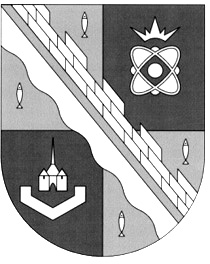 СОСНОВОБОРСКИЙ ГОРОДСКОЙ ОКРУГ ЛЕНИНГРАДСКОЙ ОБЛАСТИ ПОСТАНОВЛЕНИЕ                                                от 26.10.2017 г.   № 50«О назначении публичных слушаний по вопросу внесения изменений в Правила землепользования и застройки муниципального  образования Сосновоборский городской округна 16 ноября 2017 года в 17.30»Руководствуясь статьями 31 и 33 Градостроительного Кодекса Российской Федерации (с изменениями), статьей 28 Федерального закона «Об общих принципах организации местного самоуправления в Российской Федерации» от 6 октября 2003 года № 131-ФЗ (с изменениями), статьей 15 Устава муниципального образования Сосновоборский городской округ Ленинградской области (в редакции на 12 мая 2017 года), статьями 9, 29 и 30 «Правил землепользования и застройки муниципального образования Сосновоборский городской округ», утвержденных решением совета депутатов от 22.09.2009г. № 90 (с изменениями),  и пунктами 6 – 8 «Положения о порядке организации и проведения публичных слушаний по проектам правил землепользования и застройки муниципального образования Сосновоборский городской округ», утверждённого решением совета депутатов от 21 сентября 2011 года № 91 (в редакции на 28 июня 2017 года):1. Назначить на 16 ноября 2017 года проведение публичных слушаний по рассмотрению проекта о внесении изменений в Правила землепользования и застройки муниципального образования Сосновоборский городской округ Ленинградской области в части дополнения градостроительного регламента территориальной зоны Ж-5 (зона садоводств и дачных участков) предельными параметрами разрешенного строительства, реконструкции, а именно:Предельные параметры разрешенного строительства, реконструкции2. Публичные слушания провести в большом актовом зале здания администрации Сосновоборского городского округа (к.370). Назначить начало публичных слушаний на 17.30.3. Поручить заместителю председателя совета депутатов Сорокину Н.П. в десятидневный срок со дня подписания настоящего постановления подготовить и опубликовать в городской газете «Маяк» проект о внесении изменений в Правила землепользования и застройки муниципального образования Сосновоборский городской округ, а также информационное сообщение о проведении публичных слушаний по данному проекту.4. Поручить администрации Сосновоборского городского округа:4.1. в день опубликования информационного сообщения, разместить материалы к публичным слушаниям в помещении научно-информационной библиотеки, расположенной в здании администрации городского округа по адресу: г.Сосновый Бор, ул. Ленинградская, д.46;4.2. в течение 5 дней со дня подписания настоящего постановления разместить на официальном сайте администрации городского округа в сети «Интернет» информационное сообщение о проведении публичных слушаний.5. Поручить комиссии по землепользованию и застройке администрации городского округа (Садовский В.Б.) организовать и провести публичные слушания по проекту о внесении изменений в Правила землепользования и застройки муниципального образования Сосновоборский городской округ в порядке, предусмотренном решением совета депутатов «Об утверждении «Положения о порядке организации и проведения публичных слушаний по проектам правил землепользования и застройки муниципального образования Сосновоборский городской округ» от 21 сентября 2011 года № 91 (в редакции на 28 июня 2017 года):6. Настоящее постановление вступает в силу с момента подписания.7. Контроль исполнения настоящего постановления возложить на заместителя председателя совета депутатов Сосновоборского городского округа Сорокина Н.П.Глава Сосновоборскогогородского округа                                                                                 		 А.В.ИвановСогласовано:                                                                         Рассылка:                                                                          общий отдел администрации, 								                           городская газета «Маяк»,  городской сайт   Заместитель председателя совета депутатов 								      ______________ Н.П.Сорокин«____» __________ 2017 г.исп.Ремнева Е.И. т.62-8686.Минимальные и (или) максимальные размеры земельного участка для:6.Садовые дома с земельным участкомкв.м.Минимальный размер - 300Максимальный размер – 15006.Дачные дома с земельным участкомкв.м.Минимальный размер - 600Максимальный размер – 1500 6.Пункты оказания первой медицинской помощиОтделения милиции, общественные пункты охраны порядкаДетские площадки, площадки для отдыхаАптекиСезонные обслуживающие объектыМагазины с общей площадью помещений не более 300 кв.мВременные торговые объектыНе устанавливается